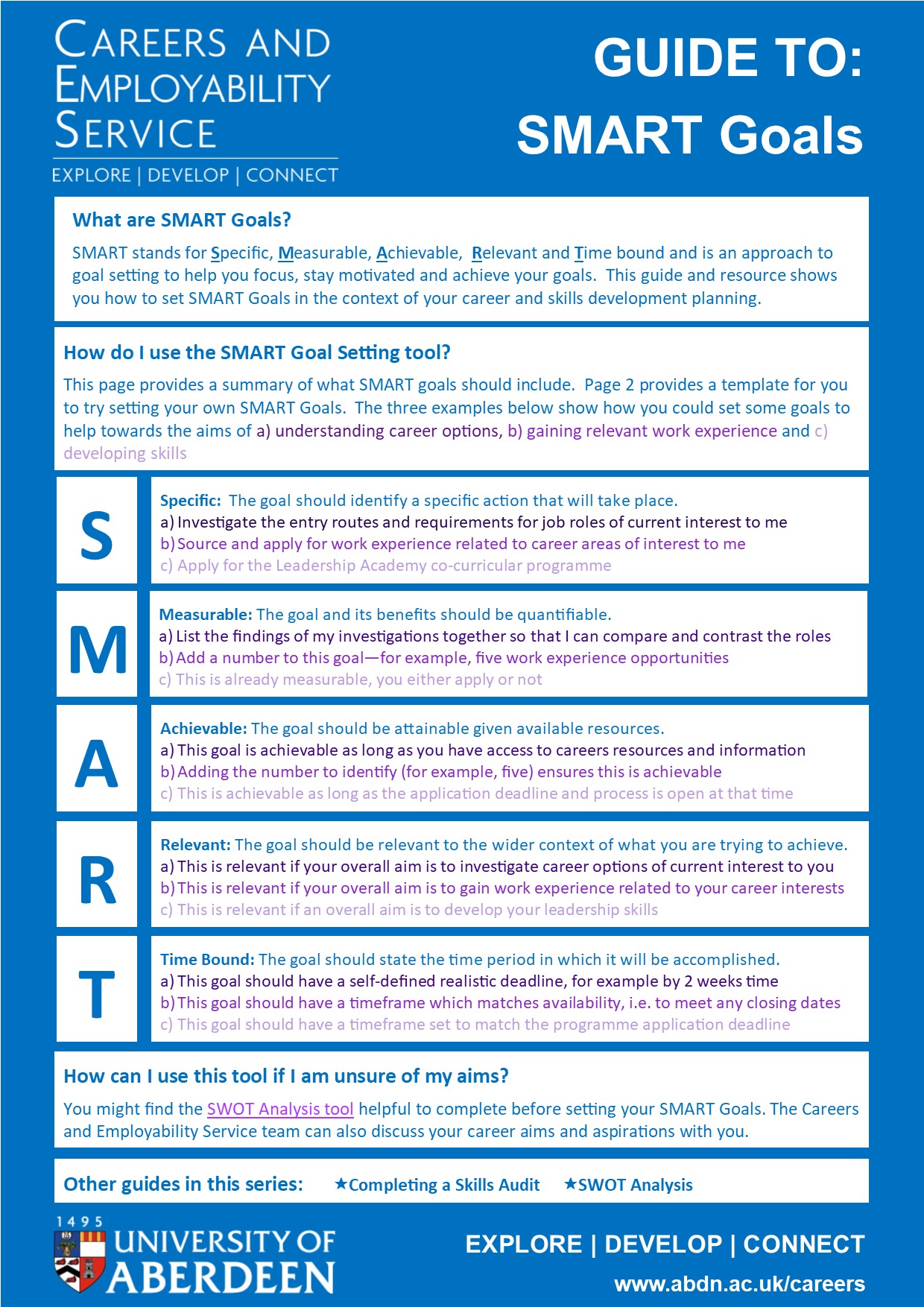 TO COMPLETE:SMART Goal SettingWhat do I do once I’ve set my goals?Use a diary system to note down the actions you need to take, and when you will do this.  Put the deadline for each goal into your diary as a reminder and to tick off once complete as a motivating boost.Other guides in this series:      Completing a Skills Audit     SWOT AnalysisSTEP 1:  Note down some of your career or skills development aims here: if you are not sure, you can refer to our SWOT Analysis tool to generate some ideas for this:STEP 2:  Set a SMART goal which will help towards your aims: Check off that your goal is   Specific     Measurable     Achievable     Relevant  Time Bound    STEP 3:  Set a second SMART goal which will help towards your aims: Check off that your goal is   Specific     Measurable     Achievable     Relevant  Time Bound    STEP 4:  Set a third SMART goal which will help towards your aims: Check off that your goal is   Specific     Measurable     Achievable     Relevant  Time Bound    